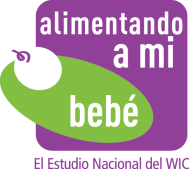 APPENDIX G9bReminders for consent – Spanish(Delivered by postal service)DATEEstimada [PARTICIPANT FIRST NAME]:Muchas gracias por continuar en el Estudio del programa WIC: La alimentación de mi bebé. Usted forma parte de un selecto grupo de personas que ayudarán a informar al país acerca de las decisiones que toman las familias respecto a la alimentación de sus hijos cuando están en el programa WIC o cuando dejan WIC.Si bien sabemos que usted nos dio su autorización por teléfono para participar en la extensión del estudio, necesitamos también su autorización por escrito.  Por favor tómese unos minutos para leer y firmar el formulario de consentimiento del estudio. Devuelva una copia firmada en el sobre adjunto cuyos gastos de envío ya se han pagado. Mantenga la otra copia con usted.Si tiene alguna pregunta, comuníquese con <Study Liaison> en el <toll-free number> o en <email address> o por mensaje de texto en el <test number>.Nuevamente le agradecemos por su colaboración y esperamos volver a comunicarnos con usted. El equipo del estudio La alimentación de mi bebéDe acuerdo con la Ley de Reducción de Trámites de 1995, una agencia no debe realizar o patrocinar, y una persona no está obligada a responder, una recopilación de información a menos que esta tenga un número de control válido de la Oficina de Administración y Presupuesto (OMB). El número de control válido de la OMB para esta recopilación de información es 0584-0580. El tiempo que se necesita para completar esta recopilación de información se estima en un promedio de 1 minuto por respuesta, incluido el tiempo de revisión de instrucciones, búsqueda de fuentes de datos existentes, recopilación y mantenimiento de los datos necesarios, y finalización y revisión de la recopilación de información. 